-Bireyin kendini tanıması, gerçekçi kararlar alabilmesi, potansiyelini geliştirebilmesi, sorunlarla baş edebilmesi ve çevresine uyum sağlayabilmesi için uzman kişilerce sunulan hizmetlerdir.-Psikolojik danışma ve rehberlik; okulda başarı ve akademik gelişme, bireysel ve toplumsal ilişkiler, kişisel, eğitsel ve meslekî gelişim alanlarında grupla veya bireysel olarak öğrencilere, ihtiyaçlarını karşılamaları, sorunlarını gidermelerinde sistemli ve profesyonel bir yardım süreci ve hizmetleridir. 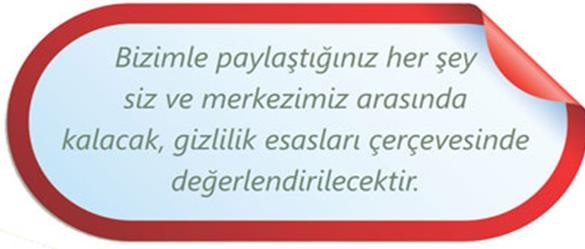 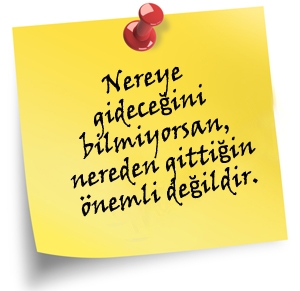 Rehberlik hizmetleri eğitim programlarının ayrılmaz ve tamamlayıcı bir parçasını oluşturmaktadır. Rehberlik  ve Psikolojik Danışma ’da;Öğretmen,Öğrenci,Velilere hizmet verilmektedir.EĞİTSEL REHBERLİKMESLEKİ REHBERLİK    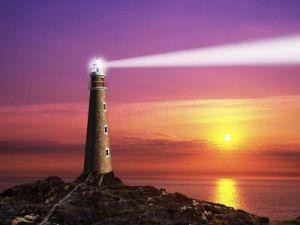 KİŞİSEL SOSYAL REHBERLİK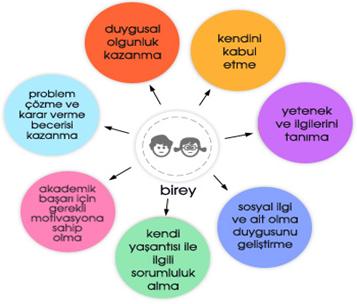 ‘‘EĞER BİR SORUNUNUZ VARSA, GELİN ANLATIN.’’’’EĞER BİR SORUNUNUZ YOKSA GELİN BİZE BUNU NASIL BAŞARDIĞINIZI ANLATIN ’’ KIŞISEL SORUNLARINIZI PSIKOLOJIK DANIŞMA VE REHBERLIK SERVISI  ILE PAYLAŞINIZAile sorunları, ana-baba ile ilişkilerArkadaşlık ilişkileriOkul ve yurt sorunlarıÖSYS ile ilgili bilgilenmeSosyal sorular: fiziksel, duygusal, zihinsel gelişim ile ilgiliBaşarısızlık nedenleri, verimli çalışma yollarıKendini kabul ettirme, statü kazanmaKaygıdan kurtulma…gibi konular.Rehberlik Hizmetleriyle İlgili Bazı Yanlış Anlayışlar;-Rehberlik servisi sadece problemi olanların faydalandığı bir yerdir! Rehberlik servisi, sadece problemleri olan kişilerin değil, herkesin, çeşitli konularda yardım alabileceği bir yerdir.-Rehberlik Servisine ruhsal bozukluğu olanlar gider! Rehberlik servisi ruh sağlığı yerinde, diğerbir deyişle “normal” olan herkesin yardım alabileceği bir yerdir. -Rehberlik servisi kişinin yerine problemini   çözer! Rehberlik servisi, kişinin adına sorununu çözmez, kişi, kendi problemini çözebilecek yeterliliğe ulaşmak için uzmandan yardım alır. 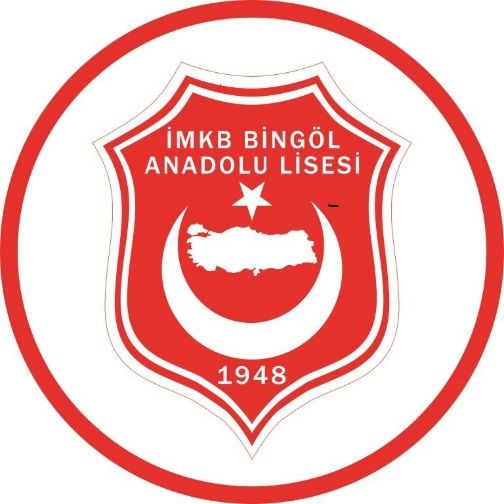 Rehberlik Servisi Tanıtım BroşürüİMKB BİNGÖL ANADOLU LİSESİ    Rehberlik Servisi Sefa SEYHAN      Haşim ÇETKİN       Psk. Danışman      Psk. Danışman      REHBERLİĞİN İLKELERİ-Rehberliğin temelinde insan hak ve sorumlulukları vardır. Her birey değerli bir varlıktır ve onun gelişmesine fırsat verilmelidir.-Dıştan zorlamayla değil, işbirliğine dayanan bir anlayış vardır. Öğrenci ile ilgili herkesin ortak bir anlayış ve işbirliği içinde çalışması gerekmektedir.-Rehberlik bir ders ya da kurs değil, gereksinim sonucunda alınan bir yardımdır. -Rehberlik, öğrenciyi merkeze alır ve bireysel farklılıkları önemser.-Herkesin anlayış ve işbirliği içerisinde çalışması gerekmektedir.-Rehberliğin ilkeleri içinde yer alan bir diğer madde de bireyin her yönüyle tanınması gerektiğidir. Böylece öğrencinin her yönüyle gelişmesine ve kendini gerçekleştirmesine yardım edilir.-Gizlilik esastır. Öğrenciler hakkında elde edilen özel bilgilerin gizliliği korunmalıdır.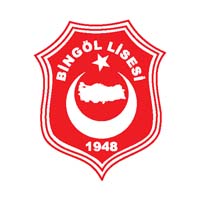 